Отчетсамообследования учебно-материальной базы организации, осуществляющей образовательную деятельность по программе подготовки водителей автотранспортных средств категории «В» на соответствие                                                 (указываются категории, подкатегории ТС)установленным требованиям__________________                                                                                                                  __________________Наименование организации: Профессиональное образовательное учреждение «Апастовская техническая школа Регионального общественно государственного объединения « Добровольное общество содействия армии, авиации и флоту (ДОСААФ) Республики Татарстан»   (ПОУ Апастовская ТШ ДОСААФ РТ)Организационно-правовая форма: учреждениеМесто нахождения: РТ, Апастовский район, пгт. Апастово, ул. Красноармейская д. 65 ж.Адреса мест осуществления образовательной деятельности:422350 Республика Татарстан, пгт. Апастово, ул. Красноармейская д. 65 ж.422350 РТ, Апастовский р-он, пгт. Апастово, ул. Красноармейская д. 65.422340 РТ, Апастовский р-он, ст. п/жд Каратун, ул. Школьная д. 2 а. (адреса оборудованных учебных кабинетов)Республика Татарстан, Апастовский район, п.ж/д Каратун, ул. Дачная, д. 1 Б. (адреса закрытых площадок или автодромов)Адрес официального сайта в сети «Интернет»  http://apastovo-dosaafrt.ru/Основной государственный регистрационный номер юридического лица (ОГРН): 1091600002834Идентификационный номер налогоплательщика (ИНН):  1608007516Код причины постановки на учет (КПП):  160801001Дата регистрации:    12.08. 2009 г._______________________________(дата внесения записи о создании юридического лица)Данные лицензии на осуществление образовательной деятельности  (при наличии) № 7989 от 16.03.2016 выдан Министерством образования и науки Республики Татарстан(серия, номер, дата выдачи, наименование лицензирующего органа, выдавшего лицензию, срок действия)бессрочно____________________________________________________________________________Обследование проведено: начальником Садыковым И.З.; заместителем начальника по профессиональной подготовки  Абубакировым А.М.; главным бухгалтером Габдрахимовой Г.Х.________________ (должность, специальное звание, подразделение, фамилия, инициалы лица (лиц), проводившего (их) обследование)Сведения о наличии  в собственности или на ином законном основании оборудованных учебных транспортных средствКоличество учебных транспортных средств, соответствующих установленным требованиям:механических                    5                     прицепов                          1                               .Данное количество механических транспортных средств соответствует  113 человек обучающихся  в год.Сведения о мастерах производственного обучения Сведения о преподавателях учебных предметовСведения о закрытой площадке или автодромеСведения о наличии  в собственности или на ином законном основании закрытой площадки: имеется закрытая площадка. Договор на аренду от 08 декабря 2014 года № МС -17-071-1241. Срок действия по 08 декабря 2017 года.Размеры закрытой площадки или автодрома           0,27 га____________________________________________Наличие ровного и однородного асфальто- или цементобетонное покрытия, обеспечивающее круглогодичное функционирование  на участках закрытой площадки для первоначального обучения вождению транспортных средств, используемые для выполнения учебных (контрольных) заданий___________________________________имеется, цементобетонное  покрытие___________________Наличие установленного по периметру ограждения, препятствующее движению по их территории транспортных средств и пешеходов, за исключением учебных транспортных средств, используемых в процессе обучения __________________имеется____________________________________________________Наличие наклонного участка (эстакады) с продольным уклоном в пределах 8–16%____соответствует___13%Размеры и обустройство техническими средствами организации дорожного движения обеспечивают выполнение каждого из учебных (контрольных) заданий, предусмотренных программой обучения___________________________соответствует______________________________________________ Коэффициент сцепления колес транспортного средства с покрытием не ниже 0,4_____соответствует__0, 43_Наличие оборудования, позволяющего  разметить границы для  выполнения соответствующих заданий Для разметки границ выполнения соответствующих заданий применяются конусы разметочные (ограничительные), стойки разметочные, вехи стержневые. В автошколе имеется съемное оборудование, позволяющее разметить границы для поочередного выполнения соответствующих заданий: конуса разметочные ( ограничительные), стойки разметочные, вехи стержневые, столбики оградительные съемные, лента оградительная, разметка временная._________________________________________________________Поперечный уклон, обеспечивающий водоотвод______________имеется______________________ Продольный уклон (за исключением наклонного участка) не более 100‰________имеется________________ Наличие освещенности___________нет__________________________________________________________ Наличие перекрестка (регулируемого или нерегулируемого) –                                 имеется перекресток нерегулируемый.______________________________________________________________________________Наличие пешеходного перехода -                                             имеется 2 пешеходных перехода._____________ Наличие дорожных знаков –                                                      имеется временные (съемные)  дорожные знаки.Наличие средств организации дорожного движения -                                            нет.______________________ Наличие технических средств, позволяющих осуществлять контроль, оценку и хранение результатов выполнения учебных (контрольных) заданий в автоматизированном режиме –                     нет.____________Представленные сведения соответствуют требованиям, предъявляемым к             закрытой площадке.______Сведения об оборудованных учебных кабинетах:	Сведения о наличии  в собственности или на ином законном основании оборудованных учебных кабинетов договор на безвозмездное пользование муниципальным имуществом от 7.10.2009 г. № ТО-17-009-0052 бессрочный; договор на безвозмездное пользование муниципальным имуществом от 26.01.2015 г. № МС-17-009-0001 бессрочный; договор на безвозмездное пользование муниципальным имуществом от 26.01.2015 г. № МС-17-009-0002, бессрочный.(реквизиты правоустанавливающих документов, срок действия)Количество оборудованных учебных кабинетов____________3_______________________________________Данное количество оборудованных учебных кабинетов соответствует количеству общего числа 12 групп. Наполняемость учебной группы не должна превышать 30 человек.Наличие учебного оборудования (оборудование, технические средства обучения, учебно-наглядные пособия, информационные материалы) в соответствии с приложением (ями) к настоящему Акту_________имеются________________________________________________________________________ Информационно-методические и иные материалы:Учебный план________________имеется__________________________________________________________Календарный учебный график___________имеется_________________________________________________Методические материалы и разработки:соответствующая примерная программа профессиональной подготовки (переподготовки) водителей транспортных средств, утвержденная в установленном порядке _имеется______________________________образовательная программа подготовки (переподготовки) водителей, согласованная с Госавтоинспекцией и утвержденная  руководителем организации, осуществляющей образовательную деятельность ______________________имеется________________________________________________________________методические рекомендации по организации образовательного процесса, утвержденные руководителем организации, осуществляющей образовательную деятельность             имеются_________________________материалы для проведения промежуточной и итоговой аттестации обучающихся,  утвержденные руководителем организации, осуществляющей образовательную деятельность _____________имеется_________________________________________________________________________расписание занятий ______________________________имеется______________________________________Схемы учебных маршрутов, утвержденных организацией, осуществляющей образовательную деятельность (за исключением программ подготовки                                                           водителей транспортных средств категорий «М», «А», подкатегорий                                           «А1», «В1») __________________________________имеется____________________________________________________Сведения об оборудовании и технических средствах обучения:Аппаратно-программный комплекс тестирования и развития психофизиологических качеств водителя (при наличии) ______________нет____________________________________________________________________Тренажер (при наличии) ________________нет_____________________________________________________Наличие утвержденных технических условий_______имеется________________________________________Компьютер с соответствующим программным обеспечением__________имеется________________________Соответствие требованиям Федерального закона «Об образовании в Российской Федерации»Наличие отчета по результатам самообследования материально-технической базы образовательной организации_______________________________имеется____________________________________________Размещение на официальном сайте образовательной организации в сети «Интернет»  отчета о результатах самообследования____________________размещено на на сайте http://apastovo-dosaafrt.ru/______________Соответствие сведений, указанных на официальном сайте образовательной организации в сети «Интернет» о состоянии учебно-материальной базы фактически установленным      соответствует____________________Соответствие требованиям Федерального закона «О безопасности дорожного движения»Проведение мероприятий, направленных на обеспечение соответствия технического состояния транспортных средств требованиям безопасности дорожного движения и запрещения допуска транспортных средств к эксплуатации при наличии у них неисправностей, угрожающих безопасности дорожного движения                                                                      	осуществляются Ежедневный осмотр, ТО-1, ТО-2, текущий ремонт, капитальный ремонт._________Медицинское обеспечение безопасности дорожного движения:- обязательные предрейсовые медицинские осмотры ________________проводятся______________________Вывод о соответствии  (не соответствии) представленной учебно-материальной базы установленным требованиям:учебно-материальная база ПОУ Апастовской ТШ ДОСААФ РТ соответствует установленным требованиям.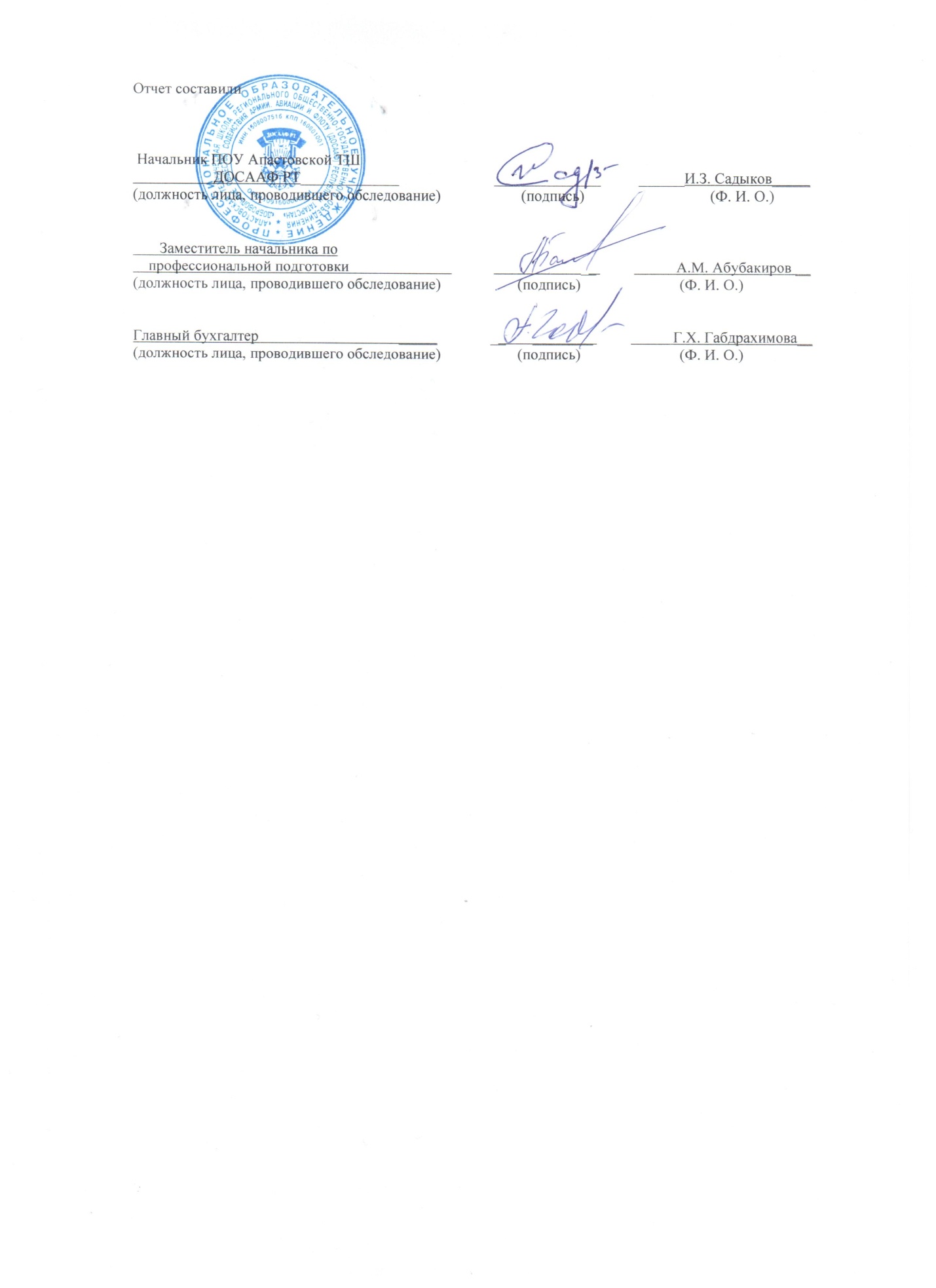 СведенияНомер по порядкуНомер по порядкуНомер по порядкуНомер по порядкуНомер по порядкуСведения123456Марка, модельВАЗ211440LADA 211440LADA 211440LADA 211440LADA 211440САЗ 82994Тип транспортного средствалегковой автомобиль – учебныйлегковой автомобиль – учебныйлегковой автомобиль – учебныйлегковой автомобиль – учебныйлегковой автомобиль – учебныйПрицепКатегория транспортного средстваВВВВВПрицепГод выпуска201020102010201020102014Государственный регистрационный  знакВ 407 РМ116 RUSВ 612 РМ116 RUSВ 633 РМ116 RUSВ 643 РМ116 RUSВ 687 РМ116 RUSАС 6183      16 RUSРегистрационные  документы Свидетель-ство о регистрации ТС16 СХ 928414Свидетель-ство о регистрации ТС16 СХ 960250Свидетель-ство о регистрации ТС16 СХ 960258Свидетель-ство о регистрации ТС16 СХ 960264Свидетель-ство о регистрации ТС16 СХ 960283Свидетель-ство о регистрации ТС 1619 118851Собственность или иное законное основание владения  транспортным средствомдоговор № 6ю 270 от 02.08.2010.Бессрочныйдоговор № 6ю 270 от 02.08.2010. Бессрочныйдоговор № 6ю 270 от 02.08.2010. Бессрочныйдоговор № 6ю 270 от 02.08.2010. Бессрочныйдоговор № 6ю 270 от 02.08.2010. Бессрочныйдоговор безвозмездного пользования от 19.01.2017 г. 11мес.Техническое состояние  в соответствии с п. 3 Основных положений  ИсправноИсправноИсправноИсправноИсправноИсправноНаличие тягово-сцепного (опорно-сцепного) устройства не имеетсяимеетсяне имеетсяне имеетсяне имеетсяТип трансмиссии (автоматическая или механическая)механическаямеханическаямеханическаямеханическаямеханическаяДополнительные педали в соответствии с  п. 5  Основных положений имеетсяимеетсяимеетсяимеетсяимеетсяЗеркала заднего вида для обучающего вождению в соответствии с  п. 5 Основных положений имеетсяимеетсяимеетсяимеетсяимеетсяОпознавательный знак «Учебное транспортное средство» в соответствии с п. 8  Основных положений имеетсяимеетсяимеетсяимеетсяимеетсяНаличие информации о внесении изменений в конструкцию ТС в регистрационном документеимеетсяимеетсяимеетсяимеетсяимеетсяСтраховой  полис  ОСАГО (номер, дата выдачи, срок действия, страховая организация)ЕЕЕ № 0384397004 16.07.2016 срок действия до 15.07.2017 САО «ВСК»ЕЕЕ № 0384398103 16.07.2016 срок действия до 15.07.2017 САО «ВСК»ЕЕЕ № 0384397002 16.07.2016 срок действия до 15.07.2017 САО «ВСК»ЕЕЕ № 0384397003 16.07.2016 срок действия до 15.07.2017 САО «ВСК»ЕЕЕ № 038439810414.07.2016 срок действия до 13.07.2017 САО «ВСК»Технический осмотр (дата прохождения, срок действия)03.06.2016 срок действия 03.06.201703.06.2016 срок действия 03.06.201703.06.2016 срок действия 03.06.201703.06.2016 срок действия 03.06.201703.06.2016 срок действия 03.06.2017Соответствует (не соответствует) установленным требованиям соответствуетсоответствуетсоответствуетсоответствуетсоответствуетФ. И. О.Серия, № водительского удостоверения,дата выдачиРазрешенные категории, подкатегории ТСДокумент на право обучения вождению ТС данной категории, подкатегорииУдостоверение о повышении квалификации (не реже чем один раз в три года)Оформлен в соответствии с трудовым законодательством (состоит в штате или иное)Ибрагимов Р.У.16 ЕТ 066296 16.06.2007А; В; С; Д; Еудостоверение о краткосрочном повышении квалификации ГБОУ СПО Казанский автотранспортный техникум им. А.П. Обыденнева № 2026 от 06.03.2013 г.Договор на Повышение квалификации № 488 состоит в штате, трудовой договорХайруллин Р.Р.36 ОМ 917881 11.11.2009 В; С; Еудостоверение о повышении квалификации ГАПОУ «Казанский автотранспортный техникум им. А.П. Обыденнева» № 162403184074 от 06.10.2015 г.состоит в штате, трудовой договорАбубакиров А.М.16 ТВ 25526403.04.2009 Вудостоверение о краткосрочном повышении квалификации ГБОУ СПО Казанский автотранспортный техникум им. А.П. Обыденнева № 12 от 25.11.2014 г.совместитель, трудовой договорФ. И. О.Учебный предметДокумент о высшем  или среднем профессиональном образовании по направлению подготовки "Образование и педагогика" или в области, соответствующей преподаваемому предмету,  либо о высшем или среднем профессиональном образовании и дополнительное профессиональное образование по направлению деятельностиУдостоверение о по-вышении квалификации (не реже чем один раз в три года)Оформлен в соответствии с трудовым законодательством (состоит в штате или иное)Нуриев Рафиз Хайдарович1. Основы законодательства в сфере дорожного движения2. Основы управления транспортными средствами3. Устройство и техническое обслуживание транспортных средств категории «В» как объектов управления4. Основы управления транспортными средствами категории «В»5. Организация и выполнение грузовых перевозок автомобильным транспортом6. Организация и выполнение пассажирских перевозок автомобильным транспортомКазанский сельскохозяйственный институт им. М.Горькогоинженер - механикудостоверение о краткосрочном повышении квалификации ГАПОУ «Казанский автотранспортный техникум им. А.П. Обыденнева» рег. № 162403184220 от 25.02.2016 г.состоит в штате, трудовой договорКаримова Дина ХаррасовнаПервая помощь при дорожно-транспортном происшествии Буинское медицинское училище Министерства здравоохранения ТАССРмедицинская сестраСвидетельство о повышении квалификации ГАОУ СПО РТ «Буинское медицинское училище» (техникум) МЗ РТ рег. 2757 от 27.05.2015 г.состоит в штате, трудовой договорПечкова Римма ХадиевнаПсихофизиологические основы деятельности водителяТуркменский государственный университет им. А.М. Горькогопреподаватель немецкого языка, переводчик диплом о профессиональной переподготовкиИнститута Развития образования Республики ТатарстанПП-I №180624 от 22.12.2007 г.Удост. о кратк. пов. квалиф. ГБОУ высшее профессиональное образование КГМУ министерства здравохранения РФ № 180000782674 от 19.02.2016 состоит в штате, трудовой договорСадыков Ильгам Зарифович1. Основы законодательства в сфере дорожного движения2. Основы управления транспортными средствами3. Устройство и техническое обслуживание транспортных средств категории «В» как объектов управления4. Основы управления транспортными средствами категории «В»5. Организация и выполнение грузовых перевозок автомобильным транспортом6. Организация и выполнение пассажирских перевозок автомобильным транспортомКазанский сельскохозяйственный институт им. М.Горькогоинженер-механикудостоверение о краткосрочном повышении квалификации ГАПОУ «Казанский автотранспортный техникум им. А.П. Обыденнева» рег. № 162401914176 от 28.05.2015 г.совместитель, трудовой договорАбубакиров Алмаз Мухаматшарифович1. Основы законодательства в сфере дорожного движения2. Основы управления транспортными средствами3. Основы управления транспортными средствами категории «В»4. Организация и выполнение грузовых перевозок автомобильным транспортом5. Организация и выполнение пассажирских перевозок автомобильным транспортом Татарский Государственный Гуманитарно Педагогический Университетучитель географии и биологииудостоверение о краткосрочном повышении квалификации ГБОУ СПО Казанский автотранспортный техникум им. А.П. Обыденнева рег. № 162401129912 от 10.12.2014 г.совместитель, трудовой договор№ п/пПо какому адресу осуществления образовательной деятельности находится оборудованный учебный кабинетПлощадь  (кв. м)Количество посадочных мест1422350 Республика Татарстан, Апастовский район, пгт. Апастово, улица Красноармейская дом 65 ж.;28242422350 РТ, Апастовский р-он, пгт. Апастово, ул. Красноармейская д. 65.46,1303422340 РТ, Апастовский р-он, ст. п/жд Каратун, ул. Школьная д. 2 а.57,430